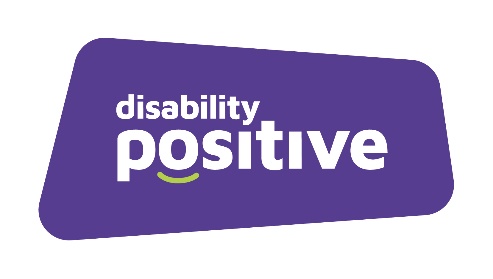 Recruitment Monitoring FormDisability Positive is committed to promoting equality and diversity and promoting a culture that actively values difference and recognises that people from different backgrounds and experiences can bring valuable insights to the workplace and enhance the way we work. Therefore, completing this form enables us to compare the success rates at both the short-listing and appointment stages, in line with our Equality and Diversity policy, ensuring that we are not discriminating under the Equality Act 2010. The information is used for anonymous statistical reporting, to assist Disability Positive in equality and diversity monitoring and for no other reason. This form will be treated in confidence.Please return this form separately to hr@disabilitypositive.org Role applied for:                   Gender Male           Female           Intersex           Non-binary        Prefer not to say.          If you prefer to use your own term, please specify:                                                Disability Do you consider yourself to have a disability or long-term condition? Yes      No      Prefer not to say.      If you prefer to use your own term, please specify:                                                Caring ResponsibilityDo you have caring responsibilities? Yes      No      Prefer not to say.   If yes, please tick all that apply: Primary carer of a child/children      Primary carer of a child living with disability or long-term condition. Primary carer of an adult living with disability or long-term condition      Primary carer of an older person. Secondary carer (another person carries out the main caring role).   Age Range 16-24      25-29      30-34      35-39       40-44       45-49     50-54      55-59       60-64     65+         Prefer not to sayMarital StatusAre you married or in a civil partnership? Yes      No      Prefer not to say.  Sexual Orientation Heterosexual      Gay    Lesbian      Bisexual      Prefer not to say.      If you prefer to use your own term, please specify:                                     EthnicityEthnic origin is not about nationality, place of birth or citizenship. It is about the group to which you perceive you belong. Please tick the appropriate boxWhite English           Welsh           Scottish           Northern Irish        Irish       British           Gypsy or Irish Traveller          Prefer not to say.      If other, please specify:                             Mixed/multiple ethnic groups White and Black Caribbean           White and Black African        White and Asian         Prefer not to say.        If other, please specify:                              Asian/Asian British Indian           Pakistani        Bangladeshi     Chinese     Prefer not to say.     If other, please specify:                              Black/African/Caribbean / Black British African           Caribbean        Prefer not to say.     if other, please specify:                              Other ethnic group Arab          Prefer not to say.     If other, please specify:                              Religion or Belief No religion or belief           Buddhist           Christian           Hindu        Jewish     Muslim           Sikh          Prefer not to say.      If other, please specify:                             Employment ArrangementsAre you currently:  In employment      Self-employed      On a career break      On maternity/paternity leave      Retired      Unemployed        Prefer not to say.    Please tick all that apply for your working pattern and flexible working arrangements, where applicable: Full time      Part time     No flexible arrangements      Flexi-time.     Staggered hours    Term time hours      Annualised hours      Job-share      Flexible shifts.     Compressed hours      Homeworking        Prefer not to say.      If other, please specify:                             